Nativity WorshipsAdvent 2020—Christmas PageantDecember 13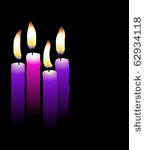 Episcopal Church of the NativitySan Rafael, CaliforniaThe Rev. Kirsten Snow Spalding, RectorThe Rev. Scott Sinclair, Assisting PriestThe Rev. Lynn Oldham Robinett, Assisting PriestThe Rev. Rebecca Morehouse, Deacon10 a.m. Sunday Services will be Livestreamed on Facebook and may also be offered outside with COVID19 protocols, weather permitting.Prelude 			Bach Prelude in DOpening Hymn 		People Look East				WLP 724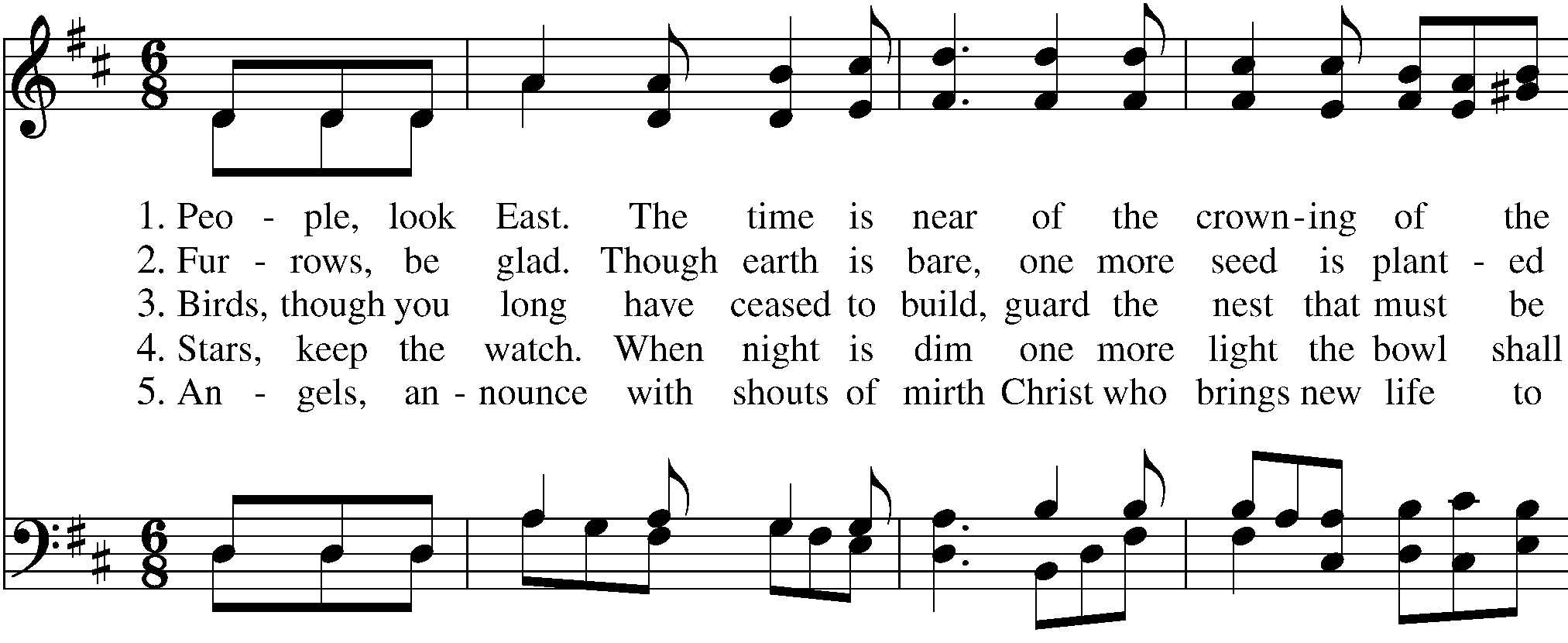 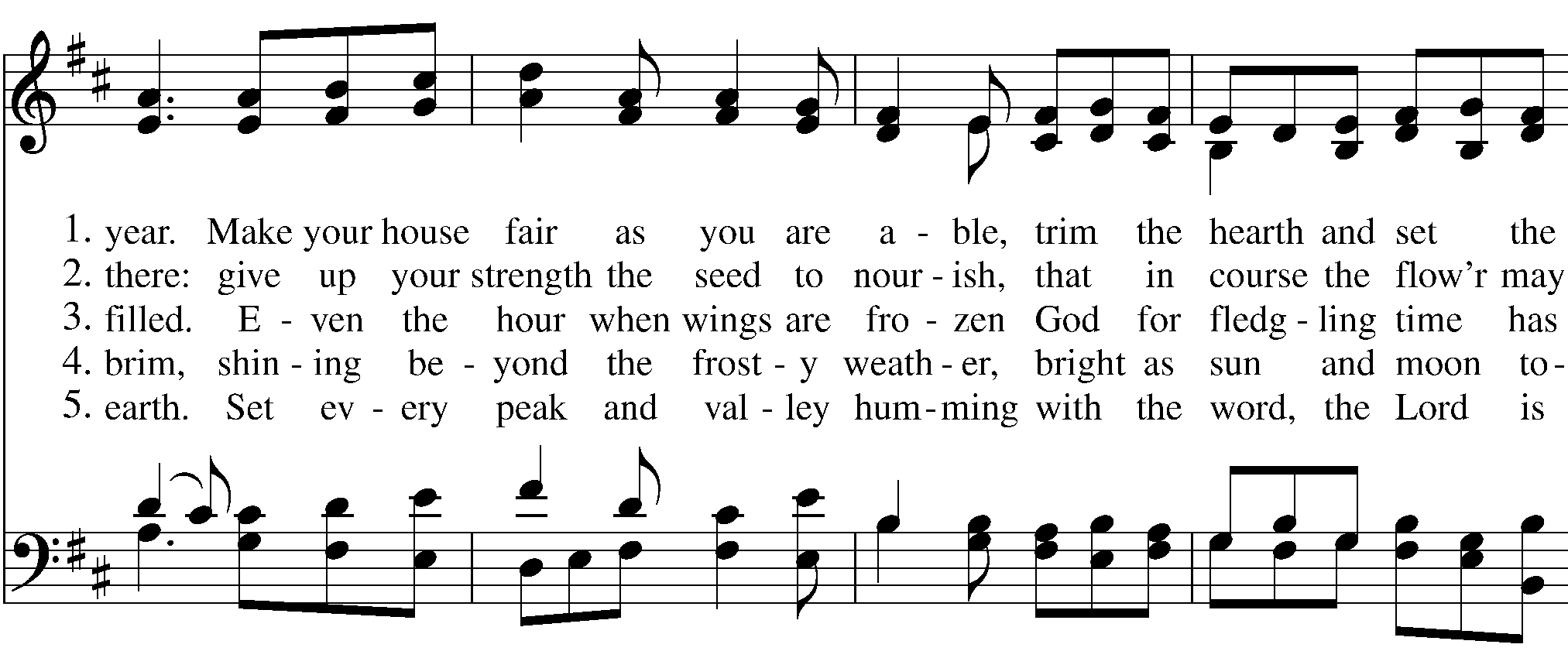 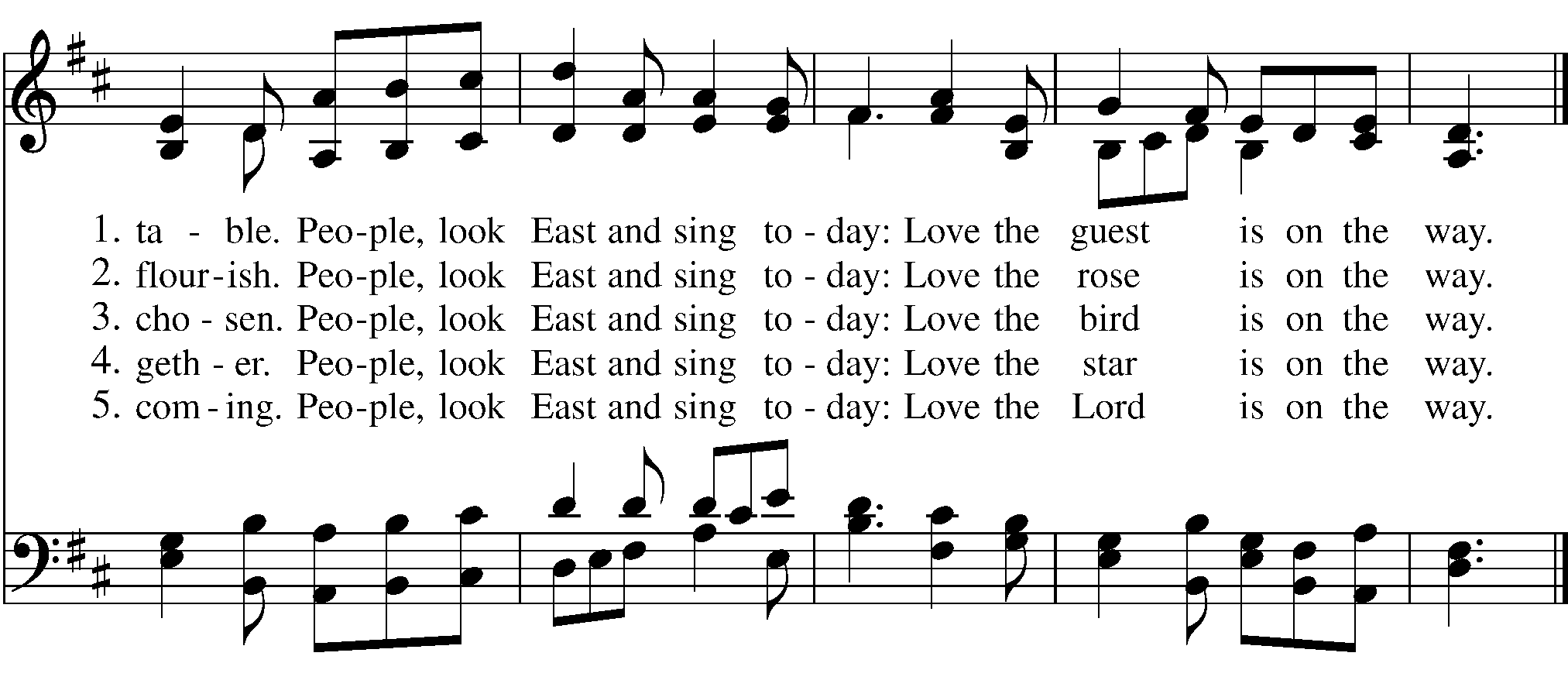 Candle Lighting PrayersEveryone is invited to light their home advent wreathes. All stand, and the Officiant greets the people with these words.Officiant O Lord God Almighty, as you have taught us to call the evening, the morning, and the noonday one day; and have made the sun to know its going down: Dispel the darkness of
our hearts, that by your brightness we may know you to be the true God and eternal light, living and reigning for ever and ever. Amen.The candles of the Advent wreath are lit, one for each week of Advent in the order—purple (or blue), purple, pink, purple. Officiant Dear People of God: In the season of Advent, it is our responsibility and joy to prepare ourselves to hear once more the message of the Angels, to go to Bethlehem and see the Son of God lying in a manger. Let us hear and heed in Holy Scripture the story of God’s loving purpose from the time of our rebellion against him until the glorious redemption brought to us by his holy Child Jesus, and let us look forward to the yearly remembrance of his birth with hymns and songs of praise. Opening AcclamationPresider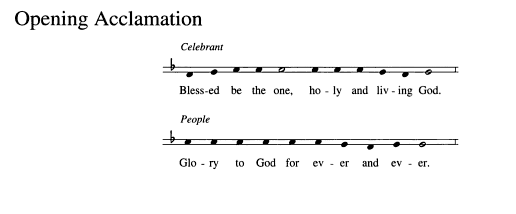          Bles-sed are you,     hol - y  and liv - ing One.People		          You come to your people and set them free.The people say togetherAlmighty God, to you all hearts are open, all desires known, and from you no secrets are hid: Cleanse the thoughts of our hearts by the inspiration of your Holy Spirit, that we may perfectly love you, and worthily magnify your holy Name; through Christ our God. Amen.Kyrie									                    S86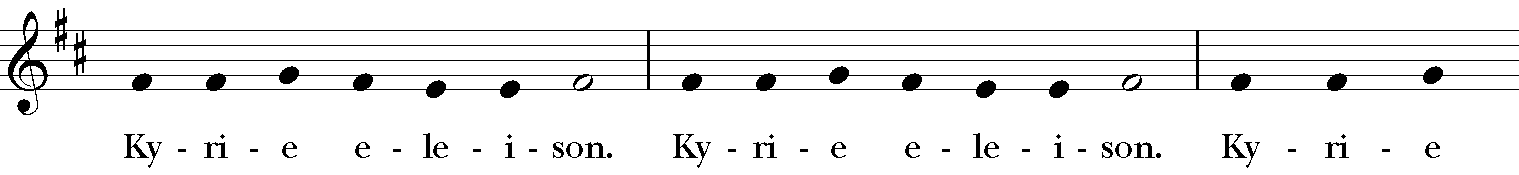 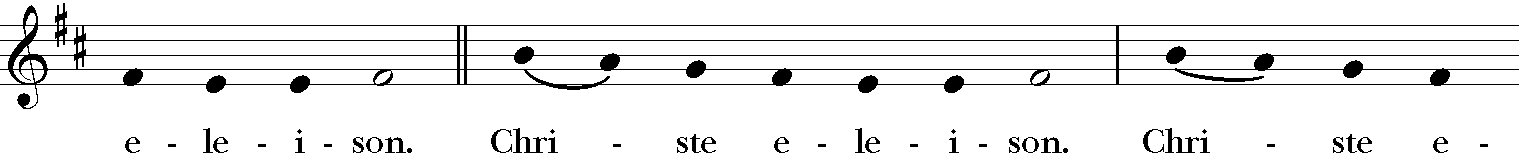 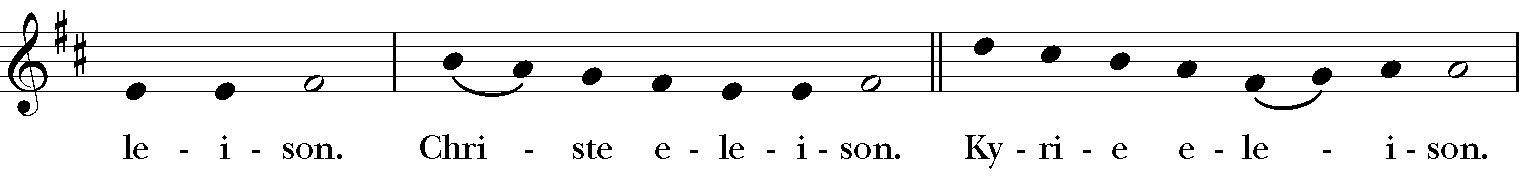 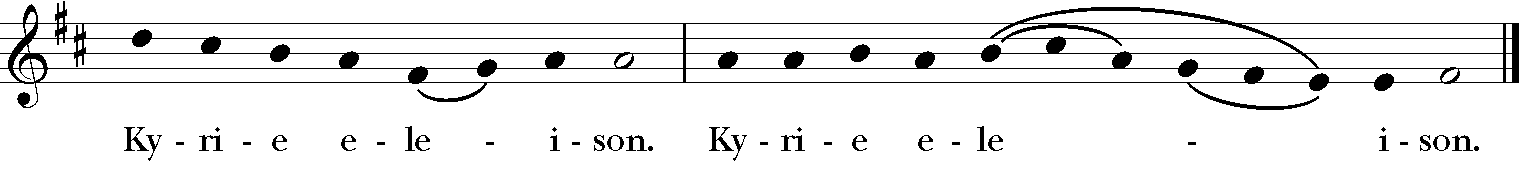 The Collect of the DayThe Presider says to the people God be with you.People 	 And also with you.Presider	 Let us pray.The Presider says the CollectStir up your power, O Lord, and with great might come among us; and, because we are sorely hindered by our sins, let your bountiful grace and mercy speedily help and deliver us; through Jesus Christ our Lord, to whom, with you and the Holy Spirit, be honor and glory, now and for ever. Amen.People 	Amen.The Word of GodThe Pageant  				Produced by Kim Bromley and Amanda CairoPAGEANT CAST:Nancy Barnes - Reader. LukeAlton Bender - Reader, Luke; Violin Silent NightRivers Bender - Reader, Luke; Violin Silent NightLucia Blake - Reader, MatthewSeamus Blake - Reader, Matthew Kim Bromley, Reader, IsaiahAmanda Cairo - Reader, Luke; Dulcimer & Flute We Three KingsKaren Henke - Reader, MatthewAbbie Morehouse - Reader, Matthew & Luke; Vocals Away in a MangerAngelina Parris - Reader, MatthewSebastian Parris - Reader, MatthewCarl Robinett - Inn Keeper/VO (Inn scene); Vocals Hark the Herald AngelsKelly Robinett - Reader, Matthew; Inn Keeper (Inn scene); Vocals Hark the Herald AngelsPhil Sandahl - Guitar & Vocals, Joseph’s SongEmma Kenney-Saribalis - Sheep & AngelDylan Snodgrass - Piano & Vocals, Bring a Torch Jeanette IsabellaMadeleine Toby - Reader, MatthewBrynlee Williams - Mary (Inn scene)Joy to the World							H100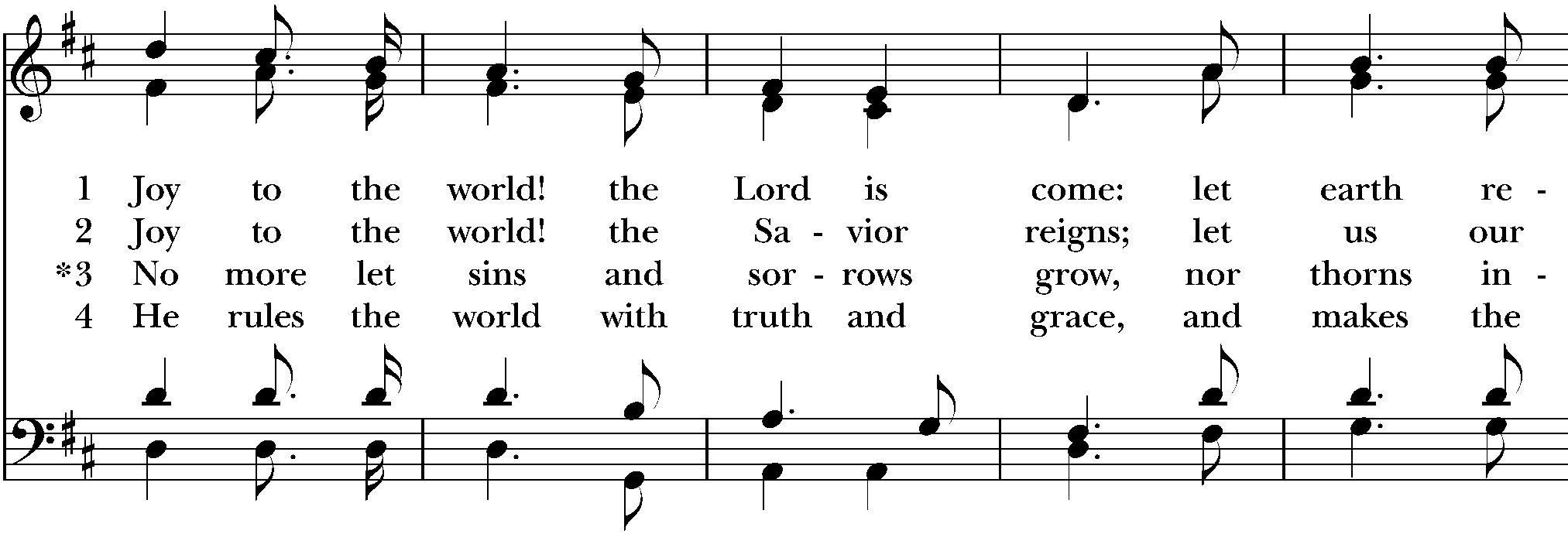 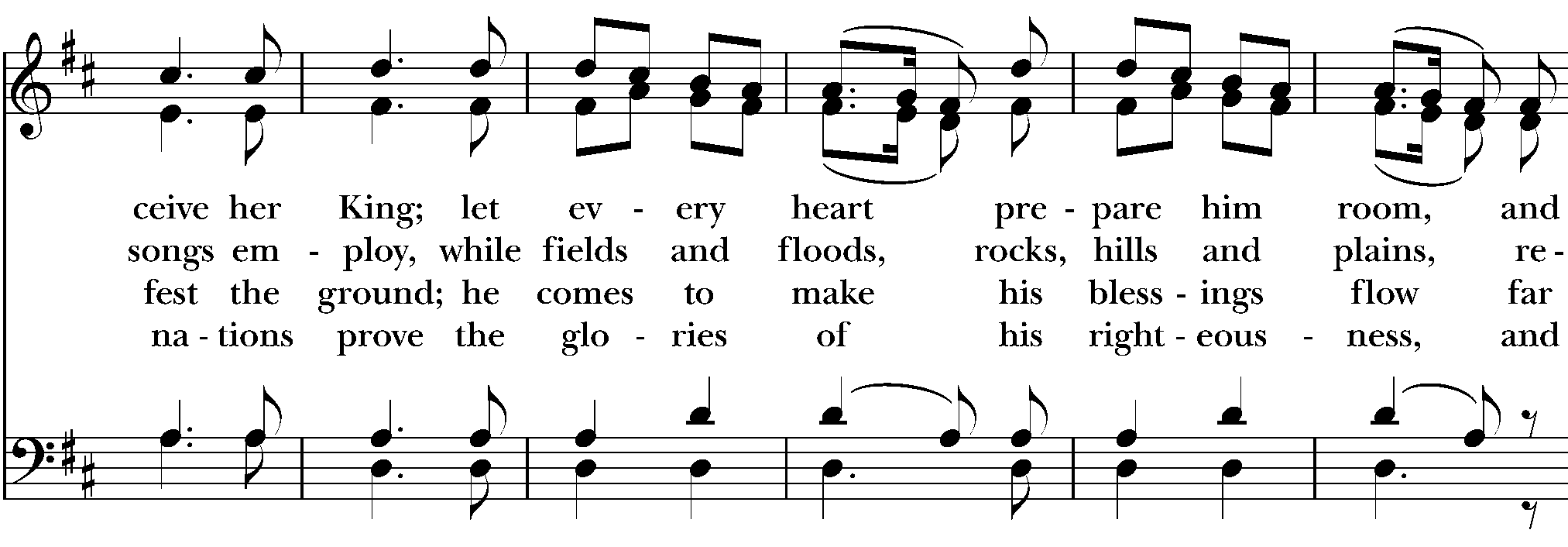 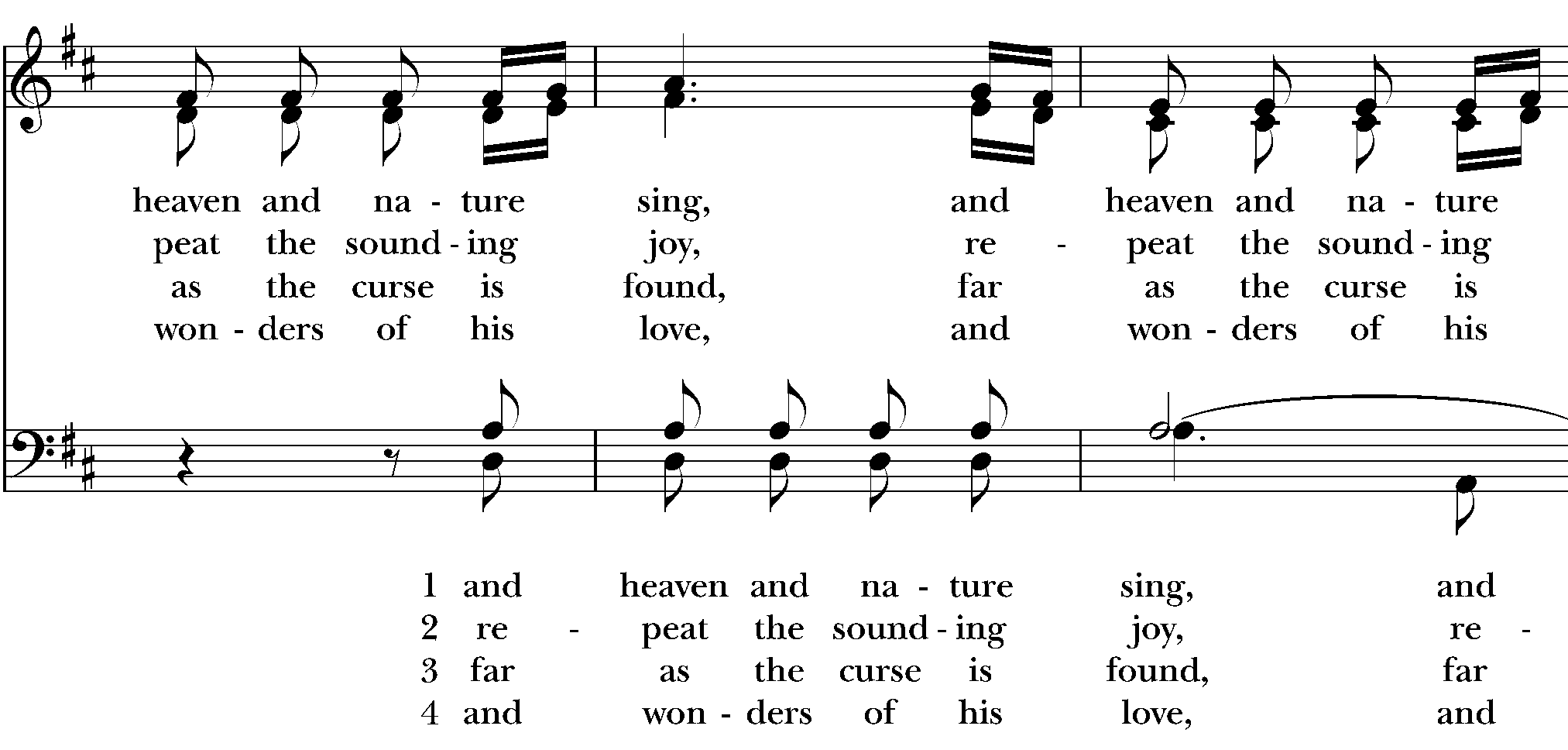 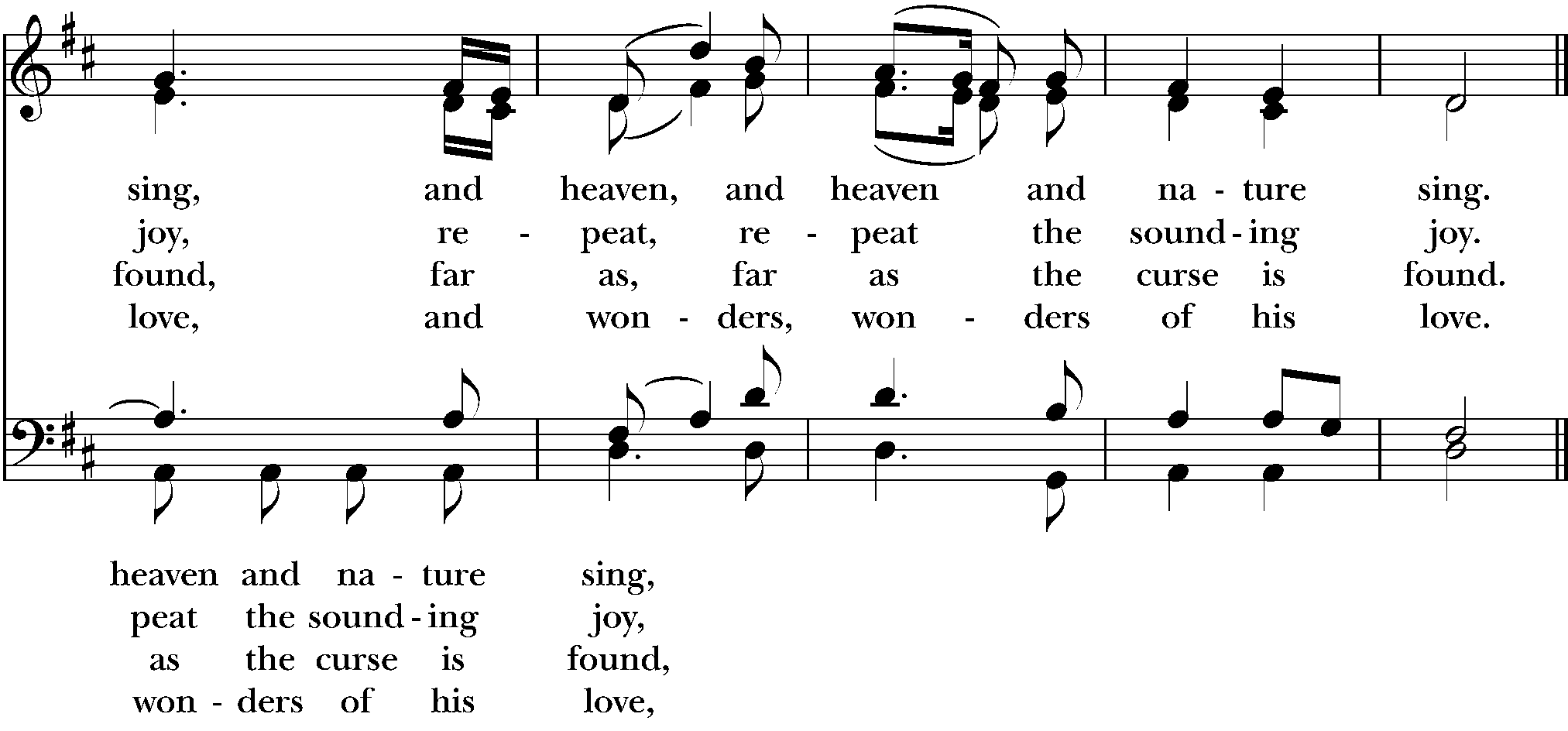 The Nicene Creed  (from Enriching our Worship)All standing, the people say togetherWe believe in one God,the Father, the Almighty,maker of heaven and earth,of all that is, seen and unseen.We believe in one Lord, Jesus Christ,the only Son of God,eternally begotten of the Father,God from God, Light from Light,true God from true God,begotten, not made,of one Being with the Father,through him all things were made.For us and for our salvationhe came down from heaven,was incarnate of the Holy Spirit and the Virgin Mary,and became truly human.For our sake he was crucified under Pontius Pilate;he suffered death and was buried.On the third day he rose againin accordance with the Scriptures;he ascended into heavenand is seated at the right hand of the Father.He will come again in glory to judge the living and the dead,and his kingdom will have no end.We believe in the Holy Spirit, the Lord, the giver of life,who proceeds from the Father,who with the Father and the Son is worshiped and glorified,who has spoken through the prophets.We believe in one holy catholic and apostolic Church.We acknowledge one baptism for the forgiveness of sins.We look for the resurrection of the dead,and the life of the world to come. Amen.The Prayers of the PeoplePrayer is offered with intercession for the universal church, its members, and its mission, the nation and all in authority, the welfare of the world, the concerns of the local community, those who suffer and those in any trouble, and all the departed. We invite you to add your own prayers out loud, in the chat function of our livestream or silently, as the Spirit moves you.Leader:  In peace, faith, and the love of God, let us offer our prayers, responding to:  "God of hope", with "Hear our prayer."
A period of silence is kept.Grant, Almighty God, that all who confess your Name may be united in your truth, live together in your love, and reveal your glory in the world. Silence God of Hope, 	Hear our prayer. Guide the people of this land, and of all the nations, in the ways of justice and peace; that we may honor one another and serve the common good. Silence God of Hope. 	Hear our prayer. Give us all a reverence for the earth as your own creation, that we may use its resources rightly in the service of others and to your honor and glory. Silence God of Hope. 	Hear our prayer. Bless all whose lives are closely linked with ours, remembering especially our parish members Carissa, Marge, Juliette, Mary, Dan, Donna, Jim, Leslie, Lynn, Jean and Norma and grant that we may serve Christ in them, and love one another as he loves us.  Silence God of Hope. 	Hear our prayer. Comfort and heal all those who suffer in body, mind, or spirit, remembering especially our friends and family Colton, Ellen, Katherine, Ed, Daniel, Marco, John, Thomas, Marg, Mary O, Mary P, Jill, Doug, Barbara, Nathaniel, Les, Polly, Linda, Sara, Kelly and Dennis and Bob; give them courage and hope in their troubles, and bring them the joy of your salvation. Silence God of Hope. 	Hear our prayer. We commend to your mercy all who have died, remembering especially Herschel Snodgrass that your will for them may be fulfilled; and we pray that we may share with all your saints in your eternal kingdom. SilenceGod of Hope. 	Hear our prayer. The Celebrant adds a concluding Collect.Hasten, O God, the coming of your kingdom; and grant that we your servants who now live by faith, may with joy behold your son at his coming glorious majesty, even Jesus Christ our only Mediator and Advocate.  Amen.Confession of SinThe Deacon or Presider saysLet us confess our sins to God.Silence may be kept.Minister and PeopleGod of all mercy,we confess that we have sinned against you,opposing your will in our lives.We have denied your goodness in each other,in ourselves, and in the world you have created.We repent of the evil that enslaves us,the evil we have done,and the evil done on our behalf.Forgive, restore, and strengthen usthrough our Savior Jesus Christ,that we may abide in your loveand serve only your will. Amen.Priest Almighty God have mercy on you, forgive you all your sinsthrough the grace of Jesus Christ, strengthen you in all goodness,and by the power of the Holy Spirit keep you in eternal life.Amen.The PeaceAll stand. The Presider says to the peopleThe peace of Christ be always with you.People 	And also with you.Then the People may greet one another in the name of God in their families or through the chat function of our livestream. Parish Announcements are made at this time. An Advent Introduction to the Gospel of Mark  
The Rev. Scott Gambrill Sinclair has been leading a four-week lecture and discussion series on Monday evenings during Advent. based on his book about the Gospel of Mark. Join Rev. Scott, via Zoom, from 7 to 8:30 pm.  December 14.  If you would like a copy of Rev. Scott's book and his lecture notes, they are available on our homepage.  The Zoomlink is here:.  Meeting ID:  89577326611.The Street Chaplaincy Holiday Fundraiser.  There is a $10K matching grant through December 24th.  For more information see the link here.Advent Octave. Evening Prayer with the O Antiphons.  5:30–6 p.m. each night on Facebook Livestream. The O Antiphons refer to the seven antiphons that are recited (or chanted) preceding the Magnificat during Evening Prayer.  They cover the special of Advent preparation known as the Octave before Christmas Eve, Dec. 17–23, with Dec. 24 being Christmas Eve. (For more description of the O Antiphon see: More info on O Antiphons.Zoom Coffee Hour.  Join us for fellowship following worship today (and celebrate our Pageant participants!) The link is here.Offering We will with thanksgiving receive offerings of Nativity pledges and plate today.  You can contribute by sending a check to the church or by using the “Give” button on our website, www.nativityonthehill.org.Communion   All who participate in this Holy Eucharist virtually receive the full benefits of the sacrament by coming with the intention of being united with Christ and one another. (BCP 457).The Holy CommunionThe Presider begins the Offertory with a sentence of Scripture.		Offertory Sentence  I appeal to you brothers and sisters, by the mercies of God, to present yourselves as a living sacrifice, holy and acceptable to God, which is your spiritual worship.  Romans 12:1Offertory Hymn   O Come, O Come Emmanuel		H 56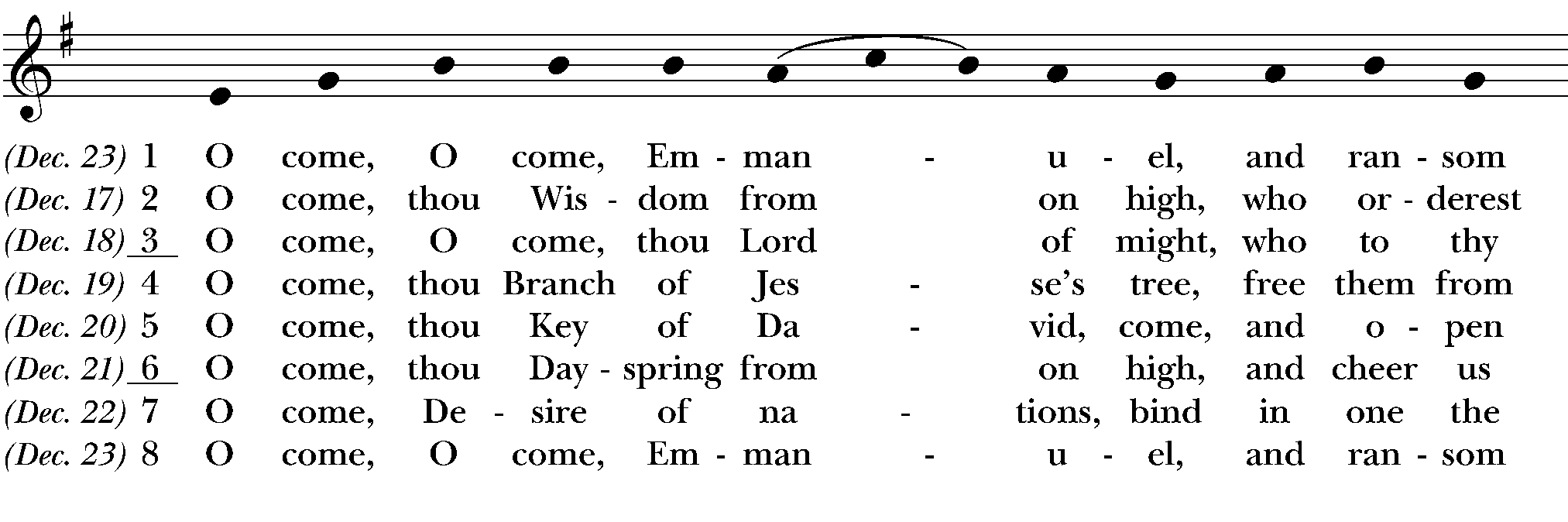 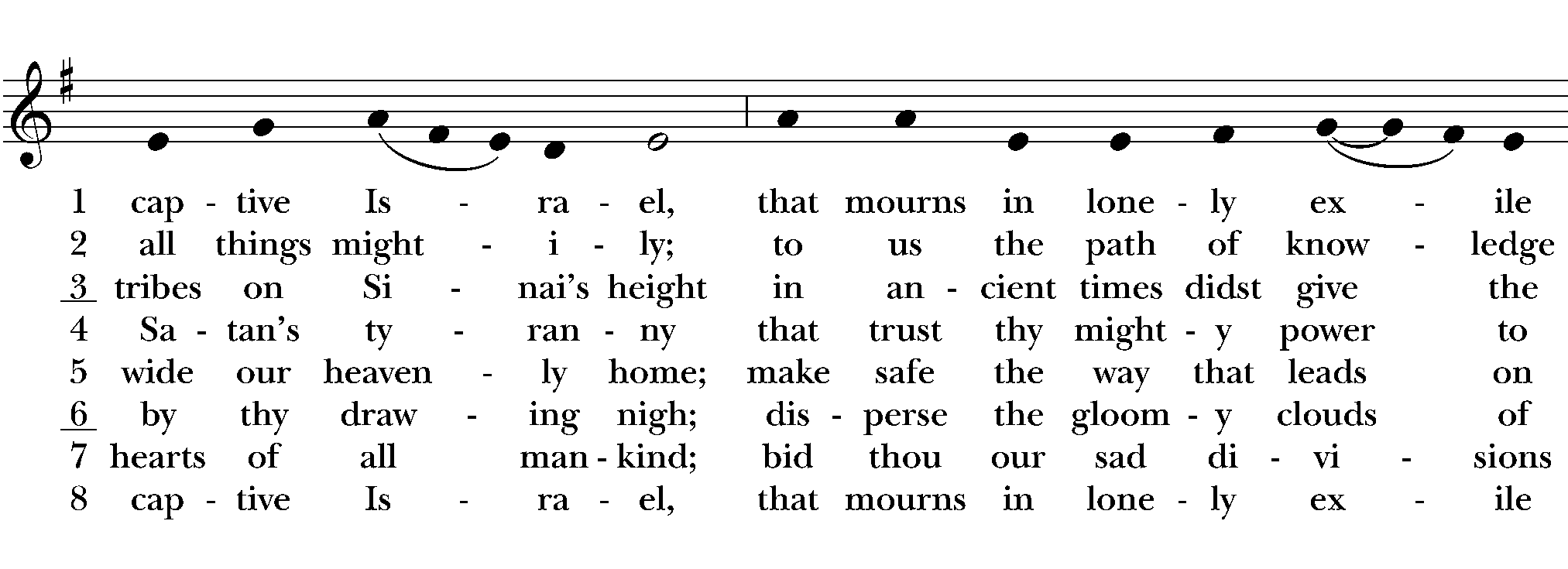 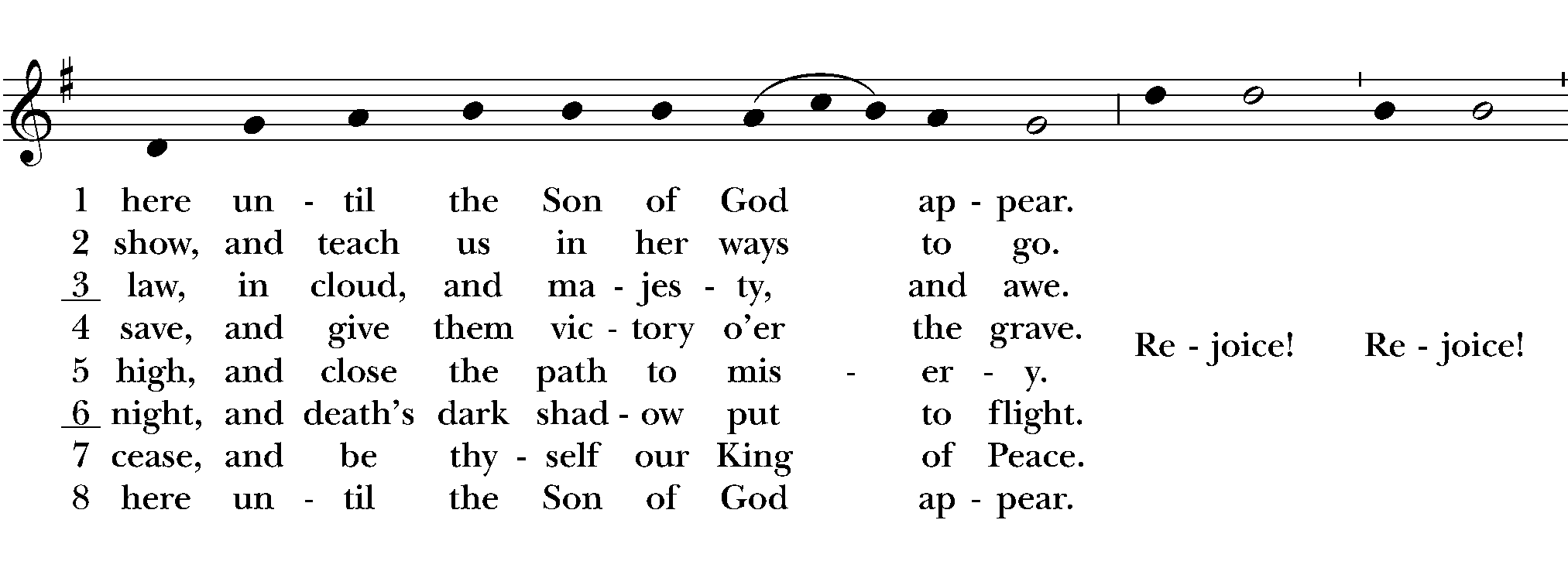 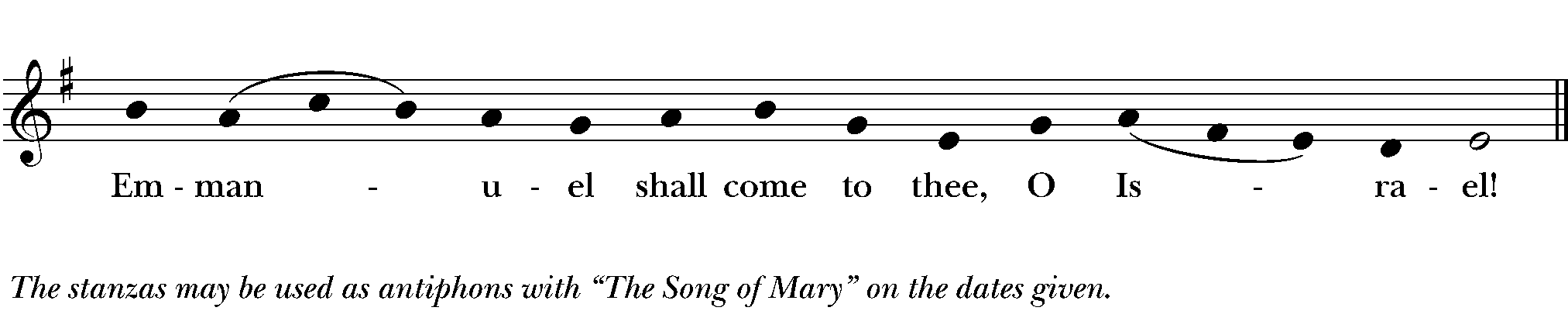 The Great ThanksgivingGifts of pledge and other donations may be made by sending a check to the Church office, or by electronic payment using the “Give” button on the Nativity homepage (www.nativityonthehill.org).The officiant, receiving the gifts of the peopleAll things come of you, O God.  People 	And of your own have we given you.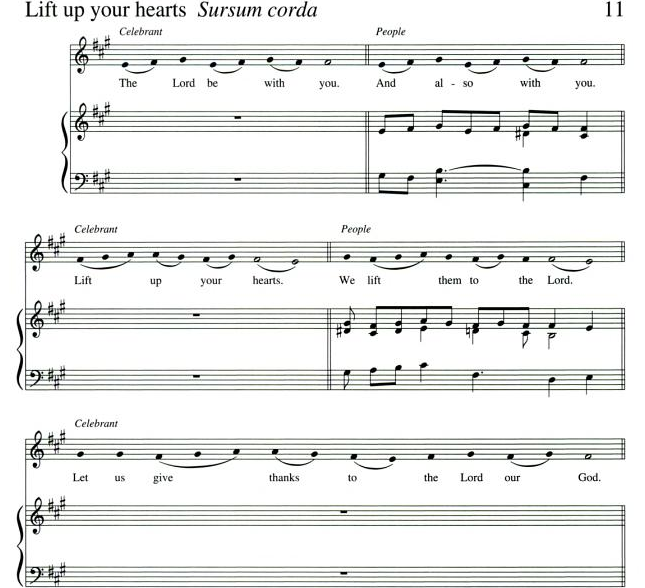 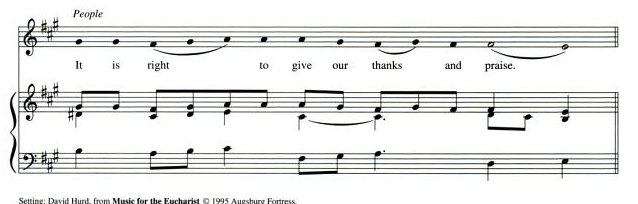 Then, facing the Holy Table, the Presider proceeds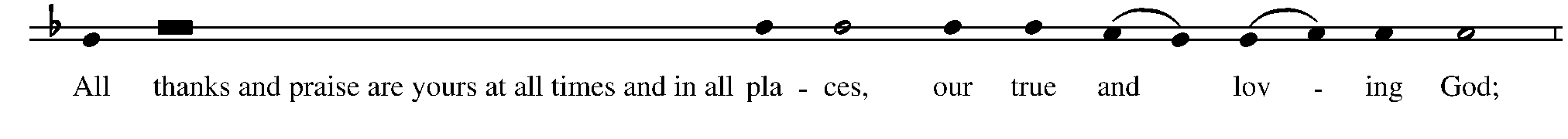 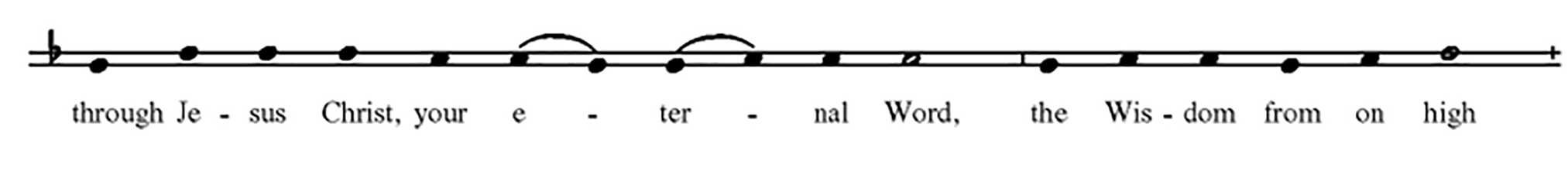 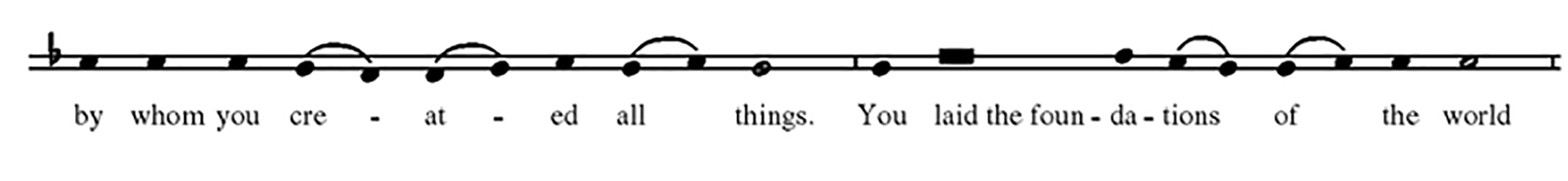 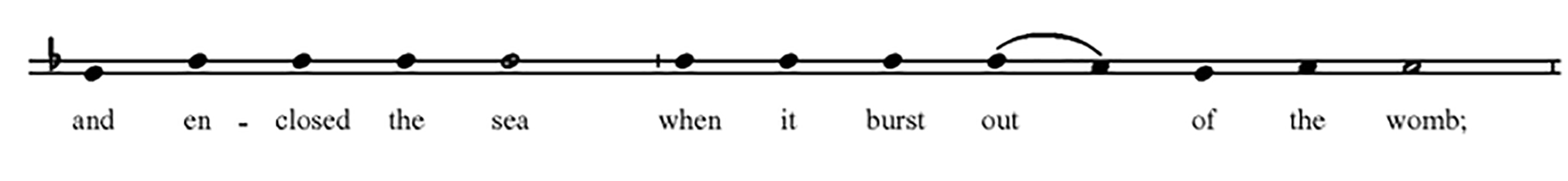 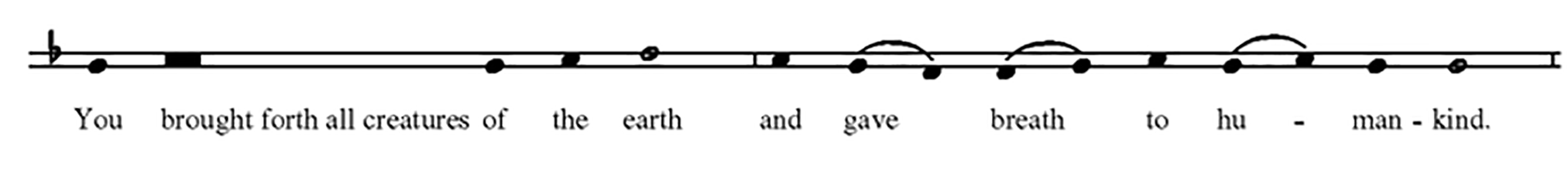 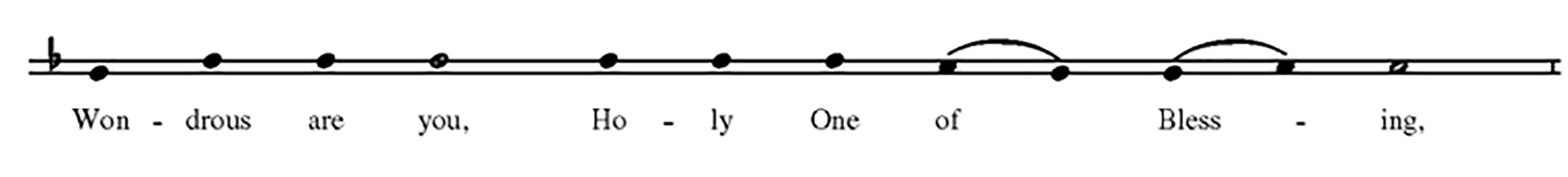 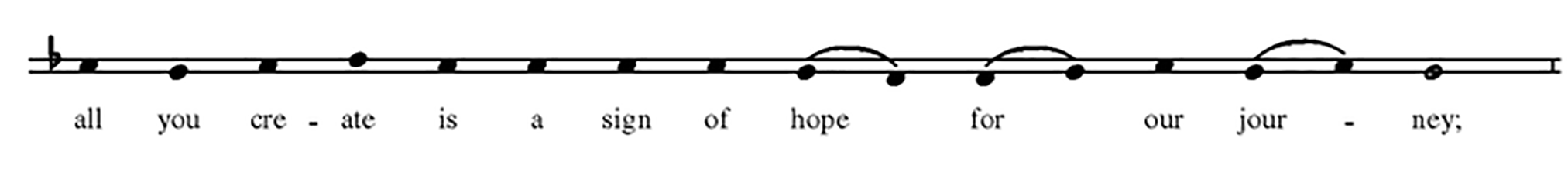 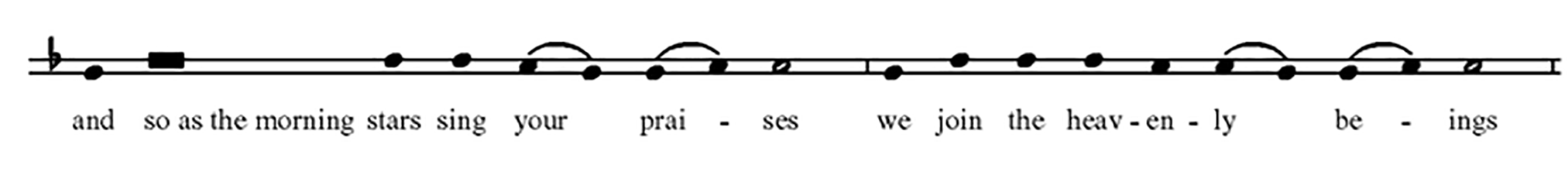 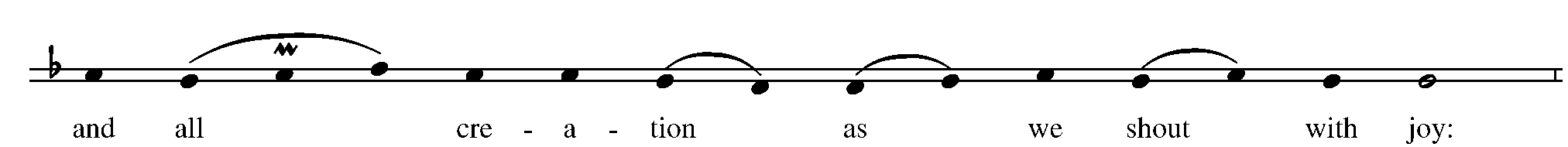 Presider and People							Sanctus 								                  S124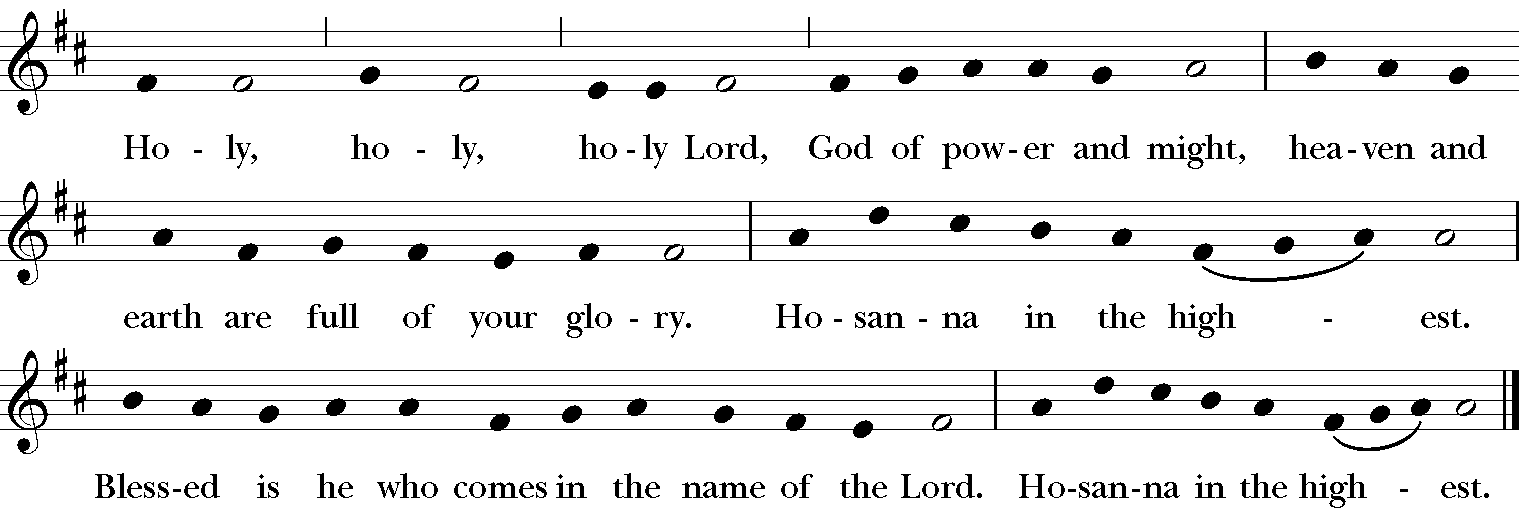 Then the Presider continuesGlory and honor are yours, Creator of all,your Word has never been silent;you called a people to yourself, as a light to the nations,you delivered them from bondageand led them to a land of promise.Of your grace, you gave Jesusto be human, to share our life,to proclaim the coming of your holy reignand give himself for us, a fragrant offering.Through Jesus Christ our Redeemer,you have freed us from sin,brought us into your life,reconciled us to you,and restored us to the glory you intend for us.We thank you that on the night before he died for usJesus took bread,and when he had given thanks to you, he broke it,gave it to his friends and said:“Take, eat, this is my Body, broken for you.Do this for the remembrance of me.”After supper Jesus took the cup of wine,said the blessing, gave it to his friends and said:“Drink this, all of you:this cup is the new Covenant in my Blood,poured out for you and for allfor the forgiveness of sin.Do this for the remembrance of me.”And so, remembering all that was done for us:the cross, the tomb, the resurrection and ascension,longing for Christ’s coming in glory,and presenting to you these giftsyour earth has formed and human hands have made,we acclaim you, O Christ:Presider and PeopleDying, you destroyed our death.Rising, you restored our life.Christ Jesus, come in glory!The Presider continuesSend your Holy Spirit upon usand upon these gifts of bread and winethat they may be to usthe Body and Blood of your Christ.Grant that we, burning with your Spirit’s power,may be a people of hope, justice and love.Giver of Life, draw us together in the Body of Christ,and in the fullness of time gather uswith all your peopleinto the joy of our true eternal home.Presider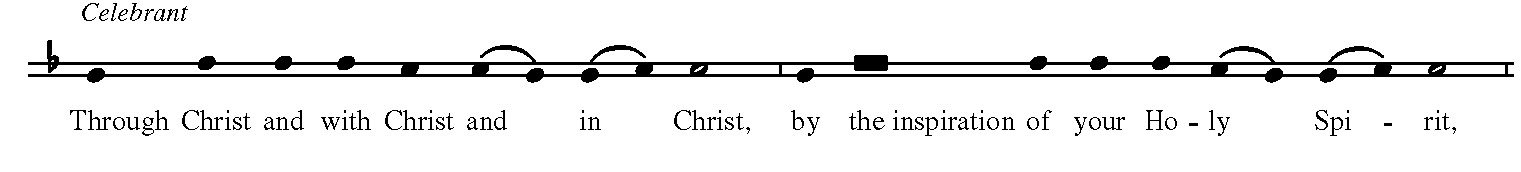 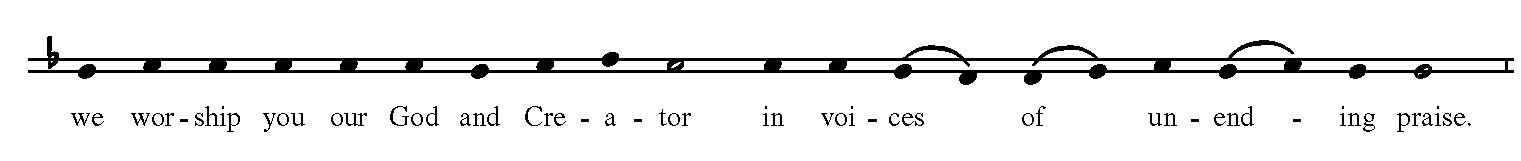 Presider and people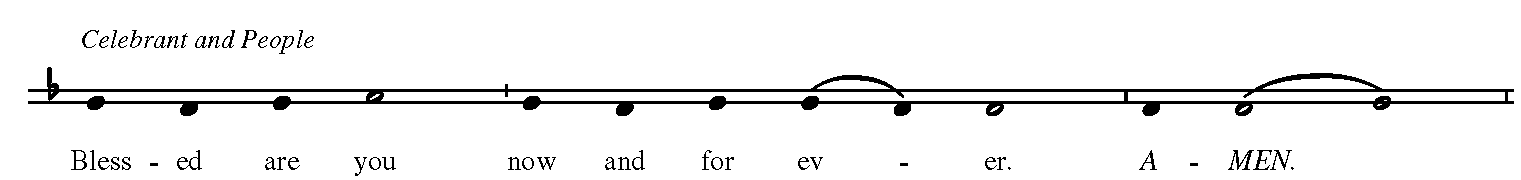 As our Savior Christ has taught us, we now pray, People and PresiderOur Father in heaven,hallowed be your Name,your kingdom come,your will be done,on earth as in heaven.Give us today our daily bread.Forgive us our sinsas we forgive thosewho sin against us.Save us from the time of trial,and deliver us from evil.For the kingdom, the power,and the glory are yours,now and for ever.  AmenThe Breaking of the BreadThe Presider breaks the consecrated Bread. A period of silence is kept. Then we sing,Fraction Anthem:  Lamb of God					 S161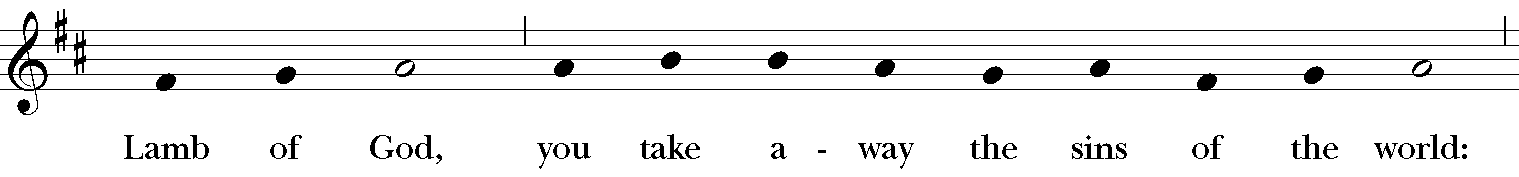 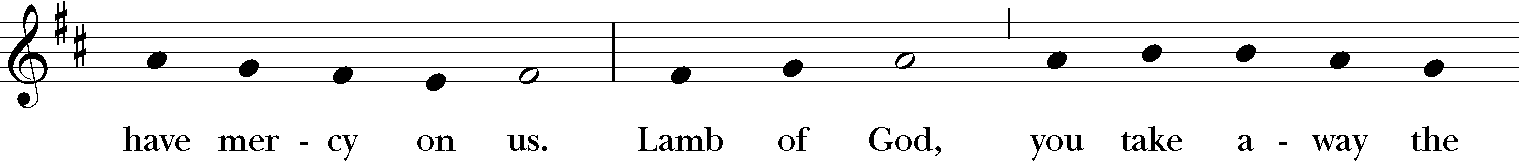 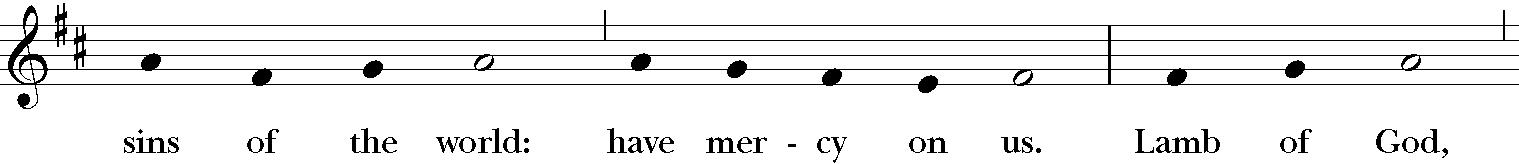 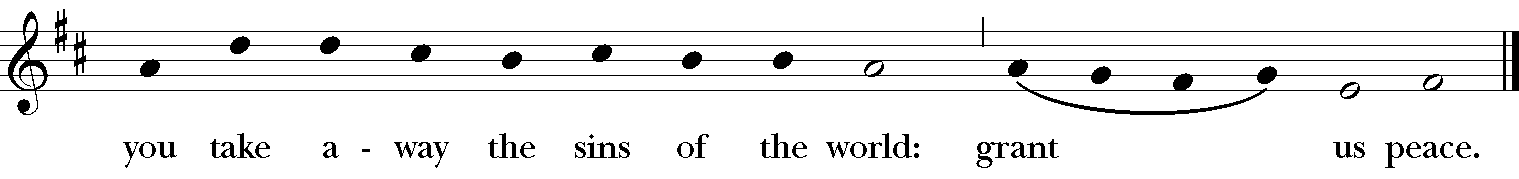 Facing the people, the Presider says the following InvitationThe Gifts of God for the People of God Everyone who comes to virtual Communion with the intention of being united with Christ and one another receives the full benefit of Communion.  The presider consumes the bread and wine with the following words:The Body and Blood of our Savior keep us in everlasting life.Post communion PrayerAfter Communion, the People stand as they are able. The Presider saysLet us pray.Presider and PeopleGod of abundance,you have fed uswith the bread of life and cup of salvation;you have united uswith Christ and one another;and you have made us onewith all your people in heaven and on earth.Now send us forthin the power of your Spirit,that we may proclaim your redeeming love to the worldand continue for everin the risen life of Christ our Savior. Amen.Advent BlessingThe People remain standing for the seasonal blessing and the people respond Amen! after each prayer.The Priest May Almighty God, by whose providence our Savior Christ came among us in great humility, sanctify you with the light of his blessing and set you free from all sin. Amen.May he whose second Coming in power and great glory we await, make you steadfast in faith, joyful in hope, and constant in love. Amen.May you, who rejoice in the first Advent of our Redeemer, at his second Advent be rewarded with unending life. Amen.And the blessing of God Almighty, the Father, the Son, and the Holy Spirit, be upon you and remain with you forever. Amen.Birthday PrayerOur blessing prayer is:  O God, our times are in your hand: Look with favor, we pray, on your servant N. as he begins another year. Grant that he may grow in wisdom and grace, and strengthen his trust in your goodness all the days of his life; through Jesus Christ our Lord. Amen.Closing Hymn 		Tell Out My Soul			H437	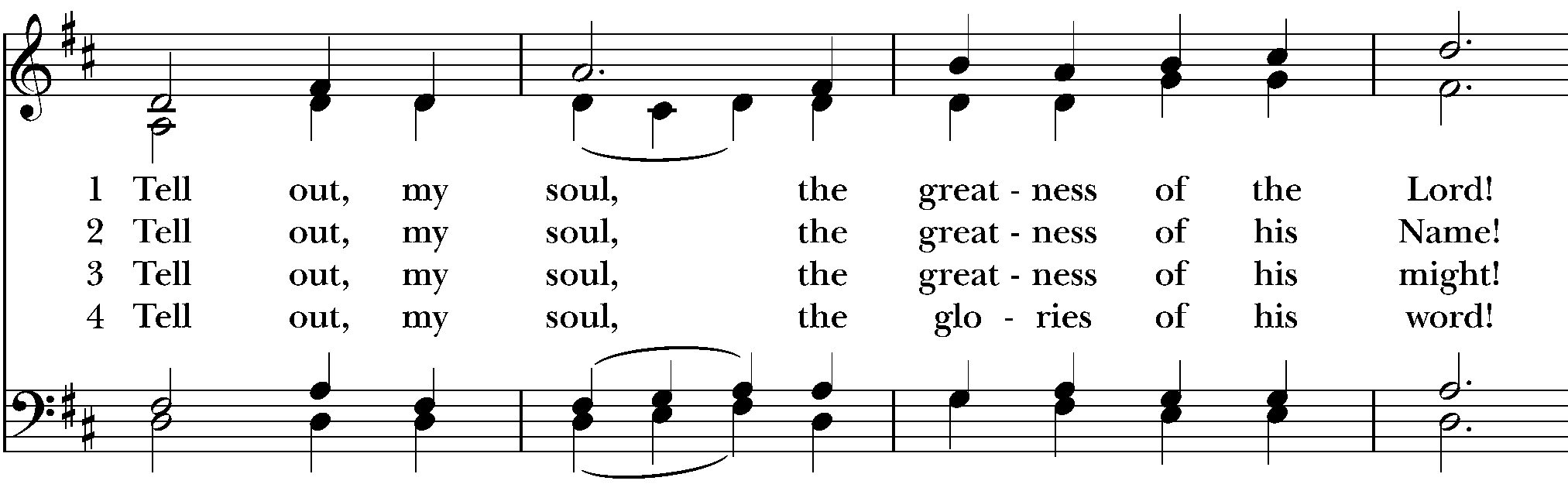 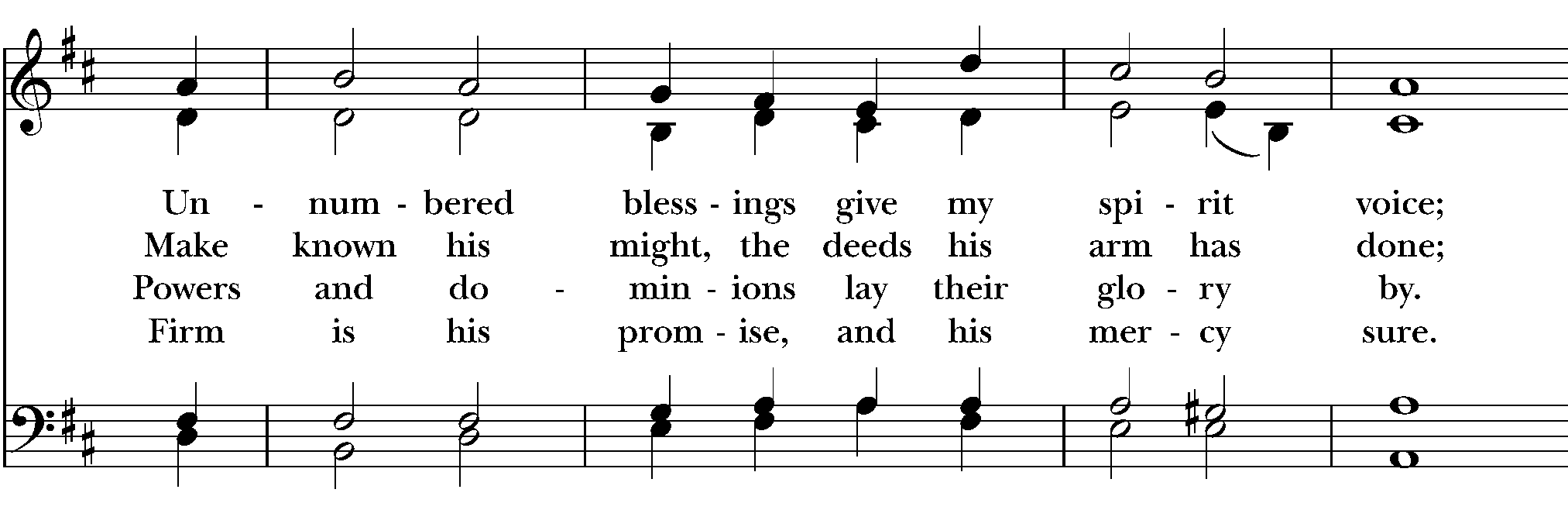 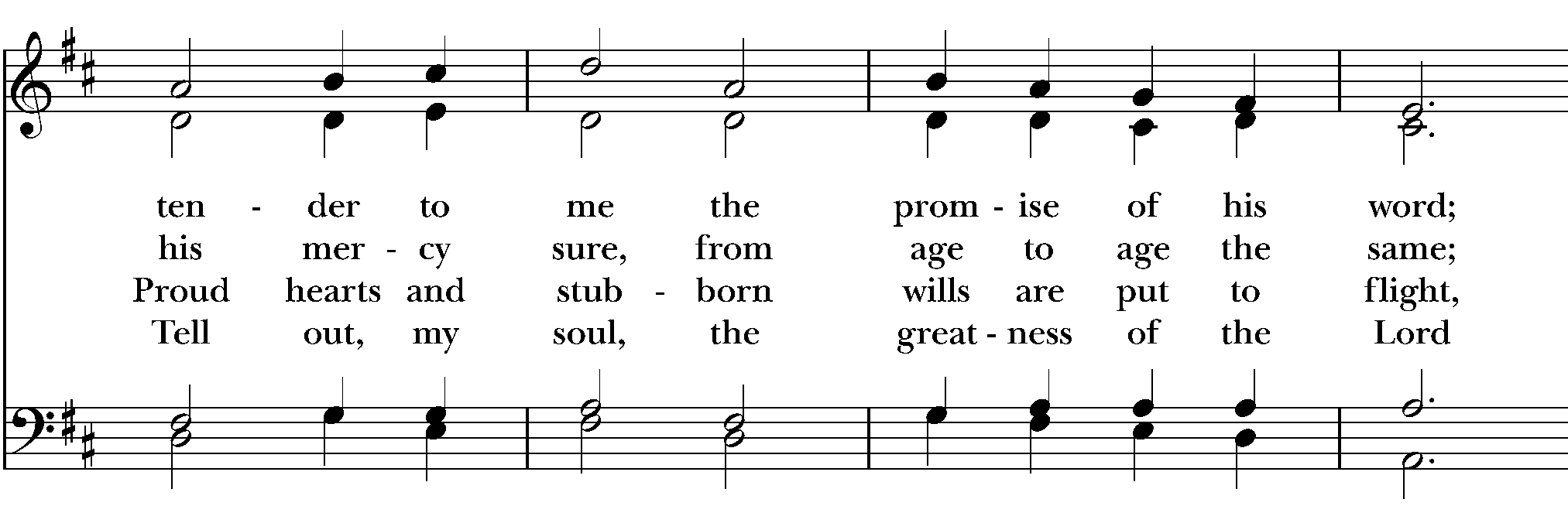 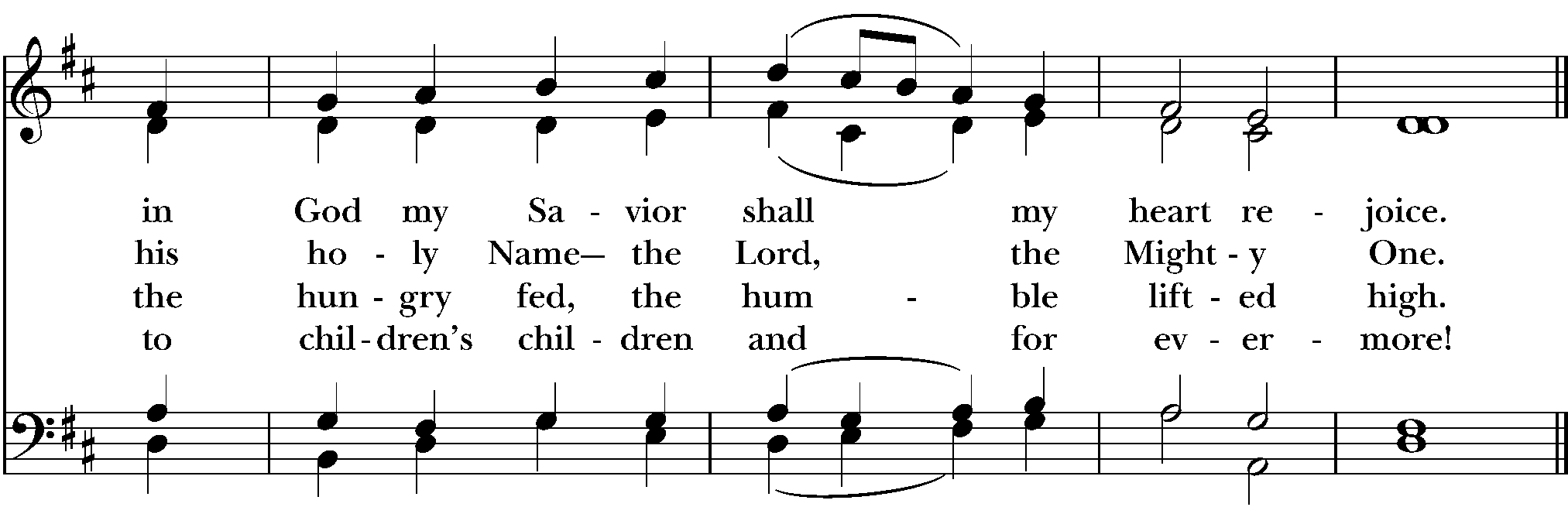 The Deacon, or the Presider, dismisses them and the People respond  Thanks be to God. Postlude			Chopin Prelude in GPlease connect with us by sending an email to nativityonthehill@gmail.com, calling the office and leaving a message at 415-479-7023, or sending a text or call to Rev. Kirsten at 510-207-6346.  We look forward to hearing from you with any concerns, prayers or thanksgivings.Light and peace, in Jesus Christ our Lord.PeopleThanks be to God.